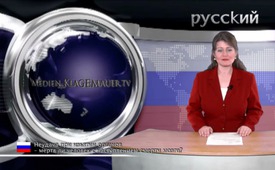 Неудача при изъятии органов - мёртв ли ...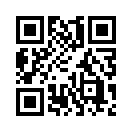 В начале декабря 2014 года, в одной из клиник в окрестностях Бремена / Бремерхафен вынужденно была прервана трансплантация органов. 
Возможно, что донор был ещё жив - как сообщила „Süddeutsche Zeitung“ 11.01.15.Многоуважаемые дамы и господа! Мы приветствуем вас  на нашем Медиа комментарии на тему: Неудача при изъятии органов - мёртв ли человек с наступлением смерти мозга? В начале декабря 2014 года, в одной из клиник в окрестностях Бремена / Бремерхафен вынужденно была прервана трансплантация органов. Возможно, что донор был ещё жив - как сообщила „Süddeutsche Zeitung“ 11.01.15.Я цитирую: «В указанном случае почти всё было хорошо подготовленно: Донор органов лежал в операционном зале, его органы были предоставленны Фонду Евротрансплантации для распределения. Некоторые пациенты, наверное, уже радовались тому, что они наконец-то получат желанный орган. Однако после того как один из хирургов вскрыл живот, неожиданно было замеченно, что донор возможно ещё вовсе не мёртв: смерть его мозга не была подтверждена на основании предписанных  для такого случая критерий. Органы, следовательно, ни при каких условиях, не могут быть изъяты, иначе на хирургов ложится вина за умерщвление».  Так по словам «Süddeutsche Zeitung»  Уважаемые дамы и господа, мы не знаем, впервые ли  произошла подобная ошибка. Однако этот случай вновь ясно показывает всю сложность проблемы диагностики смерти мозга. В этом случае смерть мозга не была корректно установленна. Поэтому вновь возникает принципиальный, и очевидно,  чрезвычайно актуальный вопрос: насколько надёжна диагностика смерти мозга при трансплантации органов? Действительно ли пациент мёртв с наступлением смерти мозга?Чтобы ответить на этот вопрос, обратимся к истории определения смерти мозга. Тысячелетиями служило следующее определение: человек тогда мёртв, когда его сердце и его дыхание необратимо остановились. Дух и душа окончательно покинули тело. Последствием этого является охлаждение тела и трупное окоченение.Первое донорство органа от живого человека произошло в 1954 году.  Один из братьев - близнецов пожертвовал своему брату одну из двух своих почек.  Другие органы  также могут быть изъяты только у ещё живых пациентов, у которых, однако, установлена смерть мозга. Это к примеру лёгкие, печень и сердце. Каждый человек располагает только одним таким жизненно важным органом.Чтобы иметь возможность вести исследования в области трансплантации органов, было необходимо по-новому определить понятие смерти человека. Это было сделано в 1968 году Гарвардской комиссией: человек считается мёртвым, когда необратимо разрушен его мозг. Комиссия состояла из врачей, которых поддерживали юристы и этики. С помощью этого нового определения они хотели избежать уголовно-правового преследования за окончательное умерщвление донора, которое неизбежно имеет место при изъятии органов. В последующем учёные и медики во всём мире переняли это новое определение смерти. При этом они сознательно воздержались от научных и правовых доказательств принятого решения. Таким образом, путь к дальнейшему медицинскому развитию трансплантации органов был подготовлен.Какой является ситуация сегодня, 46 лет после установления критерия смерти мозга?С тех пор многие именитые учёные высказались против критерия смерти мозга, как установленного момента смерти человека. Среди них и профессор Линус Гайслер, специалист по внутренним заболеваниям. Он указал, во время лекции, на очевидные признаки жизни пациента, у которого была установлена смерть мозга «После смерти мозга пациент тёплый и у него функционирует кровообращение. Сердце и кровообращение функционируют, а мужчины после смерти мозга в состоянии размножаться». Есть и много известных случаев беременных пациенток, которые находясь в состоянии смерти мозга, продолжали  вынашивать  эмбрион в своём теле.  Определение смерти мозга исходит из того, что мозг человека находится в голове и если он тяжело повреждён, то этим можно определить, что  человек мёртв. Но и нейробиология, которая исследует строение и функции нервной системы, в последние годы имеет большое развитие. Согласно сегодняшним познаниям мозг локализирован не только исключительно в голове. Внутренние органы окружены более чем 100 млн. нервных клеток. Этот „2. мозг“ является отображением головного мозга. Типы клеток, действующие вещества и рецепторы абсолютно одинаковые. Человек часто – как иногда говорят – принимает решение из чувства в «животе». Пока мозг «живота» в порядке быть не может определения  „смерть мозга» это одновременно и „настоящая смерть“. Это относится и к сердцу и его нервным клеткам, имеется в виду его причастие ко второму мозгу. Оно может и после смерти головного мозга дальше биться и функционировать.  Уважаемые дамы и господа, сегодня, десятилетиями позже, после первого определения смерти мозга, как смерти человека, этот тезис можно назвать устаревшим. Уже давно пора, чтобы население всего мира было об этом информировано и просвещено. Ни один человек не должен живым «попасть под нож» при пересадке органов. Мы заканчиваем цитатой профессора Кёрнера, медика и социального психиатра, который сказал: «Удивляет лишь то, что нам всем – включая федеральную врачебную палату, церкви и комиссии по этике –  понадобилось 25 лет, чтобы понять, что мы, относительно определения смерти мозга, находились на ложном пути.  Ложный путь можно было бы легко распознать логичным, здоровым, человеческим умом. – Смерть мозга не является смертью человека. Это можно – как бы неприятно это ни звучало –  доказать на любом логичном уровне“.Мы прощаемся сегодня с вами и желаем вам приятного вечера.от ch.Источники:http://www.sueddeutsche.de/gesundheit/krankenhaus-bei-bremen-schwere-panne-bei-organ-entnahme-1.2298079http://www.gmx.ch/magazine/gesundheit/schwere-panne-organ-entnahme-30352936http://www.initiative-kao.de/meinecke-hirntodkritik-12-04-13.pdfwww.diagnose-hirntod.de/?p=219#more-219Может быть вас тоже интересует:#Donorstvoorganov - Донорство органов - www.kla.tv/DonorstvoorganovKla.TV – Другие новости ... свободные – независимые – без цензуры ...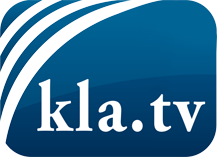 О чем СМИ не должны молчать ...Мало слышанное от народа, для народа...регулярные новости на www.kla.tv/ruОставайтесь с нами!Бесплатную рассылку новостей по электронной почте
Вы можете получить по ссылке www.kla.tv/abo-ruИнструкция по безопасности:Несогласные голоса, к сожалению, все снова подвергаются цензуре и подавлению. До тех пор, пока мы не будем сообщать в соответствии с интересами и идеологией системной прессы, мы всегда должны ожидать, что будут искать предлоги, чтобы заблокировать или навредить Kla.TV.Поэтому объединитесь сегодня в сеть независимо от интернета!
Нажмите здесь: www.kla.tv/vernetzung&lang=ruЛицензия:    Creative Commons License с указанием названия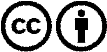 Распространение и переработка желательно с указанием названия! При этом материал не может быть представлен вне контекста. Учреждения, финансируемые за счет государственных средств, не могут пользоваться ими без консультации. Нарушения могут преследоваться по закону.